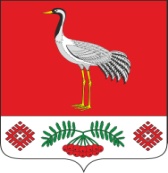 11.01.2022г. №7РОССИЙСКАЯ ФЕДЕРАЦИЯИРКУТСКАЯ ОБЛАСТЬБАЯНДАЕВСКИЙ МУНИЦИПАЛЬНЫЙ РАЙОНТУРГЕНЕВСКОЕ СЕЛЬСКОЕ ПОСЕЛЕНИЕАДМИНИСТРАЦИЯПОСТАНОВЛЕНИЕОБ УТВЕРЖДЕНИИ МУНИЦИПАЛЬНОЙ ПРОГРАММЫ"БЛАГОУСТРОЙСТВО ТЕРРИТОРИИ МО «ТУРГЕНЕВКА»НА 2022 - 2024 ГОДЫ"В соответствии со ст. 179 Бюджетного кодекса Российской Федерации, ст. 14 Федерального закона от 06.10.2003 N 131-ФЗ "Об общих принципах организации местного самоуправления в Российской Федерации", руководствуясь ст.ст. 32, 33, 45 Устава МО «Тургеневка», администрация МО «Тургеневка» ПОСТАНОВЛЯЕТ:Утвердить прилагаемую муниципальную программу "Благоустройство территории МО «Тургеневка» на 2022 - 2024 годы".2.   Опубликовать настоящее постановление в газете «Вестник МО «Тургеневка» и разместить на официальном сайте МО «Тургеневка» в информационно-телекоммуникационной сети «Интернет».3.    Контроль за исполнением настоящего постановления оставляю за собой.Глава  администрации МО «Тургеневка»В.В. СинкевичПриложение №1К постановлению главы МО «Тургеневка»от 11.01.2022 года №7Муниципальная программа «Благоустройство территории МО «Тургеневка» на 2022-2024 годы»Раздел 1. Паспорт программыРаздел 2.Содержание проблемы и обоснованиеНеобходимости ее решенияСело Тургеневка расположено в окружении лесных массивов. С северной стороны березовой и еловой полосы почти вплотную подходят к огородам. Впечатляют и палисадники частных подворий, особенно они радуют глаз в пору  цветения черемухи, сирени, яблони, а осенью - горят огнем гроздья рябины. Есть палисадники, которые все лето удивляют яркой цветочной палитрой. За последние два года силами администрации муниципального образования «Тургеневка» и Тургеневской СОШ производится озеленение летнего парка. Муниципальное образование «Тургеневка» принимало участие в окружном смотре на звание «Самый чистый населенный пункт округа», где стали призерами, заняв третье место. В 2012 году из рук Губернатора Ерощенко С.В. три наших семьи получили сертификаты за 1, 2, 3 места в конкурсе «Лучшая усадьба».Программа необходима для дальнейших действий администрации в плане благоустройства муниципального образования: - очистка территории кладбища;- установка контейнеров для мусора;- отсыпка подъездных путей к кладбищу;-.проведение традиционных конкурсов на «Лучшую усадьбу»;- оформление игровой площадки в центре села по ул. Советская и т.д.Разработка и реализация Программы позволит улучшить уровень благоустройства и санитарного состояния территории, комфортного проживания жителей МО «Тургеневка».Раздел 3. Цель и задача программы, сроки ее реализацииЦель Программы - повышение уровня внешнего благоустройства территории МО «Тургеневка».Задача Программы:- улучшение качества среды обитания населения.Программа рассчитана на период с 2022 года по 2024 год включительно в один этап.Раздел 4. Перечень мероприятий программыДля реализации поставленной цели и решении задачи Программы, достижения планируемых значений показателей предусмотрено выполнение комплекса мероприятий.Система мероприятий Программы, ее финансированиеРаздел 5. Механизм реализации программы и контроль за ходом ее реализацииУправление реализацией Программы в целом осуществляется координатором Программы - администрацией МО «Тургеневка».Исполнитель Программы:- разрабатывает в пределах своей компетенции правовые акты, необходимые для реализации Программы;- применяет санкции за неисполнение и ненадлежащее исполнение обязанности по сохранению своей придомовой территории в соответствии с законодательством;- разрабатывает перечень и корректирует плановые значения целевых индикаторов и показателей результативности для мониторинга и ежегодной оценки эффективности реализации Программы, уточняет расходы на мероприятия Программы;- несет ответственность за обеспечение своевременной и качественной реализации мероприятий Программы, обеспечивает эффективное использование средств, выделяемых на ее реализацию.Контроль за выполнением Программы осуществляется координатором Программы.Для обеспечения мониторинга и контроля за ходом реализации Программы координатор Программы ежегодно отчитывается перед Думой МО «Тургеневка» о ходе реализации Программы, о денежных средствах, затраченных на программные мероприятия.№ п/пНаименованиеСодержание1.Наименование ПрограммыМуниципальная программа "Благоустройство территории МО «Тургеневка» на 2022 - 2024 годы" (далее - Программа)2.Основание для разработки ПрограммыСт. 14 Федерального закона от 06.10.2003 №131-ФЗ "Об общих принципах организации местного самоуправления в Российской Федерации"3.Основной разработчик ПрограммыАдминистрация МО «Тургеневка»4.Исполнители ПрограммыКомитет по городскому хозяйству администрации МО «Тургеневка»5.Цель ПрограммыПовышение уровня внешнего благоустройства территории МО «Тургеневка».Задача:- улучшение качества среды обитания населения6.Сроки реализации Программы2022 - 2024 гг.7.Объемы и источники финансирования ПрограммыФинансирование Программы осуществляется за счет средств бюджета МО «Тургеневка». Объем финансирования на период с 2022 по 2024 годы составляет всего по Программе _9 тысяч.  _ рублей, в том числе по годам:2022 г. - __3 тыс.____ рублей;2023 г. - __3 тыс.____ рублей;2024 г. - ___3 тыс.____ рублей;8.Ожидаемые конечные результаты реализации Программы и показатели социально-экономической эффективностиРеализация Программы позволит:- очистить территорию МО «Тургеневка» от мусора за весь период реализации Программы;- обработать деревья от вредителей за весь период реализации Программы;- установить мусорные контейнеры на кладбище.Программные мероприятияСуммаСуммаСуммаСуммаСуммаИсточник финансированияПрограммные мероприятия2022 год2023 год2023 год2024 год2024 годИсточник финансированияПроведение воскресников по очистке территории МО «Тургеневка» от мусора-----Бюджет МО «Тургеневка»Оказание транспортных услуг для вывоза мусора -----Бюджет МО «Тургеневка»Обработка деревьев, дератизация парков, скверов, кладбища, выполнение мероприятий по обработке деревьев от вредителей-----Бюджет МО «Тургеневка»Закупка мусорных контейнеров для существующего кладбища-----Бюджет МО «Тургеневка»Отсыпка подъездных путей к кладбищу----Бюджет МО «Тургеневка»Очистка территории кладбища от мусора-----Бюджет МО «Тургеневка»Оформление игровой площадки-----Бюджет МО «Тургеневка»Проведение конкурсов «Лучшая усадьба»33333Бюджет МО «Тургеневка»33333Итого: 9